Схемарасположения земельного участка категория земель  «Земли населенных пунктов» с кадастровым номером 37:03:010502:38 площадью 1034 кв.м., расположенного по адресу: Ивановская область, Гаврилово-Посадский район, с. Иваньково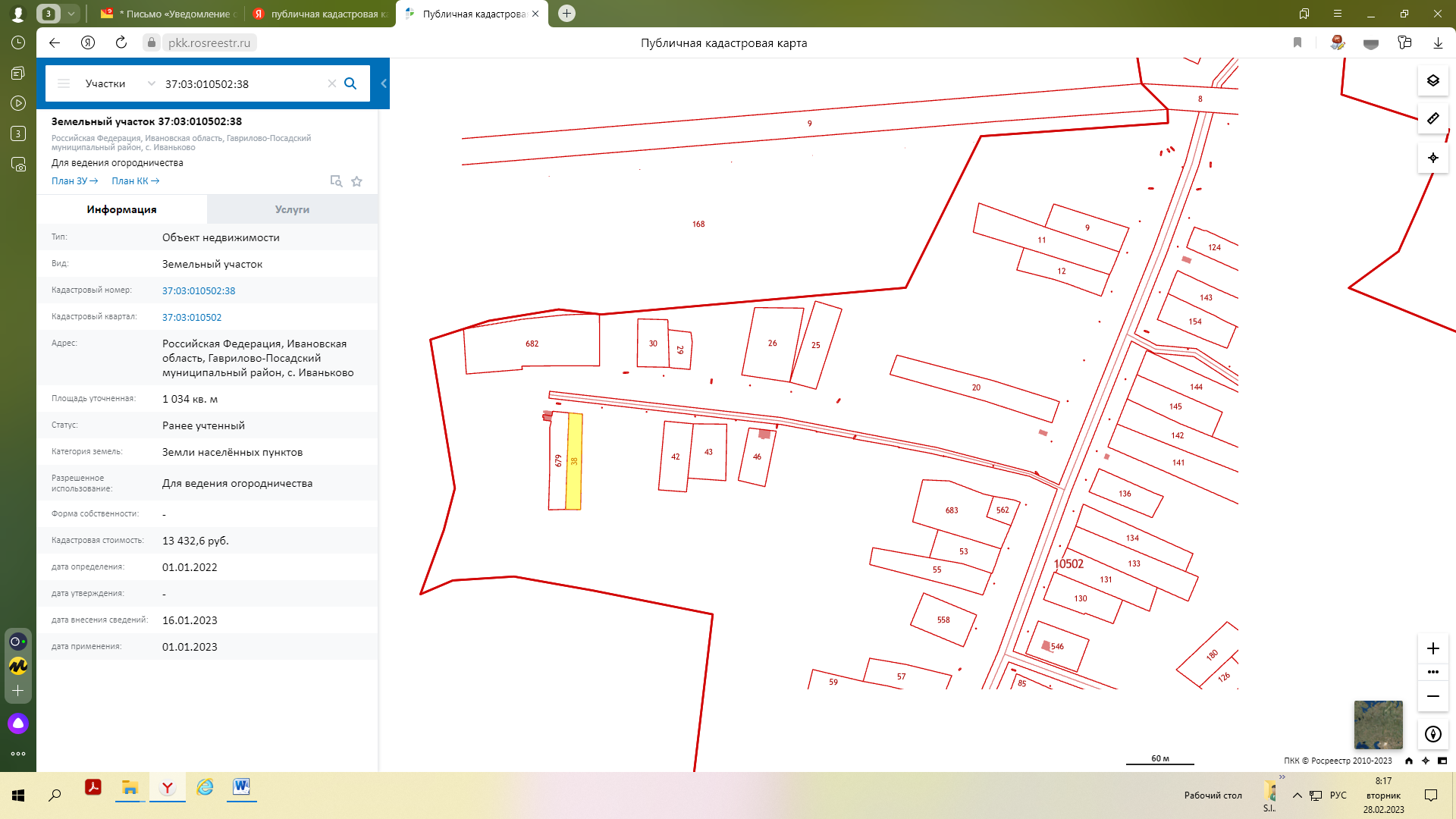 